МИНОБРНАУКИ РОССИИ АСТРАХАНСКИЙ ГОСУДАРСТВЕННЫЙ УНИВЕРСИТЕТРАБОЧАЯ ПРОГРАММА ДИСЦИПЛИНЫ (МОДУЛЯ)Актуальные вопросы истории русской литературы XIX векаАстрахань – 2020ЦЕЛИ И ЗАДАЧИ ОСВОЕНИЯ ДИСЦИПЛИНЫ (МОДУЛЯ)Целями освоения дисциплины Б1.В.01.01 «Актуальные вопросы изучения истории русской литературы XIX века» является формирование у аспирантов системного представления наиболее важных, сущностных явлениях русской литературы XIX века.Задачи освоения дисциплины (модуля):обозначить современный подход к основным тенденциям развития литературного процесса XIX века;сформировать у аспирантов представление о дискуссионных проблемах, связанных со спецификой родов и жанров в русской литературе XIX века;существенно углубить понимание характера творчества ведущих представителей романтизма и реализма 1800–1890-х гг. в России, дать понятие о романтическом и реалистическом типе сознания;выработать умение определять место писателей и их произведений в пространстве русской литературы;сформировать у аспирантов практические навыки, необходимые для определения наиболее перспективных путей исследования художественных текстов.МЕСТО ДИСЦИПЛИНЫ (МОДУЛЯ) В СТРУКТУРЕ ОПОП2.1 Учебная дисциплина (модуль) «Актуальные вопросы изучения истории русской литературы XIX века» относится к вариативной части Б1.В.01.01, направленной на приобретение универсальных / профессиональных компетенций.Для изучения данной учебной дисциплины (модуля) необходимы следующие знания, умения и навыки, формируемые предшествующими дисциплинами (модулями):История русской литературы, Теория литературы.Знания: основных этапов развития русской литературы, периодизации, основных аспектов и проблем, общих закономерностей и особенностей литературного процесса в России, его целостной картины; места русской литературы в мировом литературном процессе, гуманистического, культурного, цивилизационного значения, связи с жизнью; знание творчества классиков и оценки их произведений критикой.Умения: ориентироваться в изучаемом историко-культурном пространстве; анализировать художественные литературные произведения, рассматривать их в историческом и общественно-политическом контексте; на основе знаний произведений выдающихся писателей изучаемого периода быть способным выделить главные черты, определяющие их место и роль в национальной и мировой культуре; применять полученные знания в практической деятельности (анализе художественных текстов), развивать свой художественный вкус.Навыки: анализа художественных произведений в контексте творчества писателя и эпохальных тенденций, установления взаимосвязи с произведениями других авторов соответствующего периода и с творческим наследием предыдущего историко-литературного периода; владения основными методами и приёмами исследовательской и практической работы в области литературоведения (применительно к изучаемому материалу); системой теоретических литературоведческих понятий и на этой базе навыками самостоятельного анализа художественного произведения.Перечень последующих учебных дисциплин (модулей), для которых необходимы знания, умения и навыки, формируемые данной учебной дисциплиной (модулем):Дисциплина «Актуальные вопросы изучения истории русской литературы XIX века» изучается в III семестре. Дисциплина находится в тесной связи с дисциплиной «Проблемы эволюции русской литературы XX века», а также с научно-исследовательской работой.КОМПЕТЕНЦИИ ОБУЧАЮЩЕГОСЯ, ФОРМИРУЕМЫЕ В РЕЗУЛЬТАТЕ ОСВОЕНИЯ ДИСЦИПЛИНЫ (МОДУЛЯ)Процесс изучения дисциплины (модуля) направлен на формирование элементов следующих компетенций в соответствии с ФГОС ВО и ОПОП ВО по данному направлению подготовки:в) профессиональных (ПК): ПК-3: способность интерпретировать и представлять в ясной форме содержание и специфические особенности художественного текста с точки зрения различных подходов к анализу художественного текста; ПК-7: готовность проводить исследование явлений русской литературы в культурно-историческом контексте.Таблица 1. Декомпозиция результатов обученияСТРУКТУРА И СОДЕРЖАНИЕ ДИСЦИПЛИНЫ (МОДУЛЯ)Общая трудоемкость дисциплины составляет 4 зачетных единицы (144 часов), в том числе, 12 часов, выделенных на контактную работу обучающихся с преподавателем (по видам учебныхзанятий), и 132 часа на самостоятельную работу обучающихся.Таблица 2. Структура и содержание дисциплины (модуля)Условные обозначения:Л – занятия лекционного типа; ПЗ – практические занятия, ЛР – лабораторные работы; СР – самостоятельная работа по отдельным темамТаблица 3. Матрица соотнесения разделов, тем учебной дисциплины (модуля)и формируемых в них компетенцийКраткое содержание каждой темы дисциплины (модуля)Тема 1. Вопрос о периодизации русской литературы XIX в.Связь систематизации с основными этапами освободительного движения в России в советское время:период дворянский, примерно с 1825 по 1861 г.;разночинский (буржуазно-демократический), приблизительно с 1861 по 1895 г.;пролетарский с 1895 по настоящее время.Недостатки	«советской»	периодизации.	Другие	варианты.	«Шишковисты»	и«карамзинисты», некрасовская школа и школа поэтов «чистого искусства». Изменения в литературной критике. Проблема чередования методов.Тема 2. Жанровая картина русской литературы XIX в.«Золотой век» русской поэзии и время эпической прозы. Жанровый полифонизм в начале XIX в. Преодоление жанровой и тематической заданности. Расцвет романного жанра во второй половине XIX в. Усвоение и модификация традиции физиологического очерка. Кризис романного жанра в конце XIX в. и новая гносеологическая ориентация (на эмпирию факта).Тема 3. Этапы национального самоопределения русской литературыСхема традиционного развития зрелых европейских литератур: от реализма эпохи Возрождения к барокко, затем к классицизму – сентиментализму – романтизму. Проблема культурного самоопределения России, проблема развития русской культуры и русской общественности на началах народных и вместе с тем европейских. Стремление к национальной самобытности. Решение вопроса о соотношении европейского начала с началом исконно русским. Влияние на литературу войны 1812 г. и декабристского восстания. Выработка форм традиционных и национальных, с одной стороны, и способных выразить индивидуальное чувство – с другой. Проблема нового литературного языка. Литературные кружки, общества, журналы, в которых шёл процесс формирования эстетических идей, стилей, поэтических форм.Тема 4. Русский романтизм: дискуссионные положения теоретического и историко- литературного характераПроблема терминологии. Романтизм как художественный метод, литературное направление, особый тип сознания и поведения. Дискуссионность ряда положений теоретического и историко-литературного характера. Многообразие стилевых течений в романтизме («готический», «античный», «древнерусский», «фольклорный», «медитативный» и т.д.). Развитие романтизма, его типы и судьбы; типы: этико-психологический, гражданственный, философский.Тема 5. Проблема реализма как литературного направления». Условность термина«критический реализмДискуссии касательно проблемы исследования социальных обстоятельств, категории«типичности» в реализме. Разновидности реализма: ренессансный, просветительский (или дидактический), романтический, социологический, критический, натуралистический, революционно-демократический, социалистический, типический, эмпирический, синкретичный, философско-психологический, интеллектуальный, спиралевидный, универсальный, монументальный и т.п. Этапы развития реализма.Тема 6. Модернистские тенденции в литературе последней трети XIX в.Активизация образного мышления, усиление личностного начала, субъективного фактора и в мысли, и в стиле, противостояние натуралистическому фетишу среды, поглощающей индивидуальность. Скепсис к общественным идеологиям и переориентацией с идеологического на бытийное антропологическое. Обострение художественного зрения писателей. Внимание к цвету, полутонам, игре красок, ориентация на зрительное восприятие Попытки «освежить» традиционный реализм за счёт запретной ранее тематики, за счёт модернистских исканий (импрессионизм, хитрословие, стилизация и т.д.). Обращение к«чужому» стилевому опыту. Смысловая ёмкость образа, соединяющего бытовое и бытийное. Ритмизированная проза.Тема 7. Основные тенденции повествовательной структуры в XIX в.Отмежевание автора-повествователя от героя, повышение роли повествователя (рассказчика), стремящегося вступить в непосредственный разговор с предполагаемым читателем. Постепенный переход от субъективного, личностного повествования к повествованию объективному. Опыт пушкинских, лермонтовских и гоголевских прозаических текстов. Дальнейшее развитие прозы нового типа, организация повествования в художественных текстах Гончарова, Тургенева, Достоевского, Толстого, Чехова.Тема 8. Развитие драматургии в XIX в.Теория драмы в России. Отвержение строгой регламентации, ограничений в выборе сюжетов, обязательности традиционных сценических эффектов. Отрицание эстетического догматизма. Теория романтической драмы. Реалистическая бытовая драма. Расцвет исторической драмы. Драма конца XIX в.Тема 9. Проблема лирического субъекта в русской поэзии XIX в.Лирический субъект как любое проявление авторского «Я» в стихотворении, степень присутствия в нем автора, по сути, воплощенный в стихотворении взгляд на окружающий мир самого поэта, его система ценностей, отраженная в языке, образах. Ролевая лирика – повествование от первого лица, воспринимаемого читателем как нетождественное автору. Проблема внетекстовых факторов.Тема 10. Эволюция русского стиха XIX в.Господство силлабо-тонического стихосложения. Эксперименты с имитацией народных и античных размеров (гекзаметр в переводах «Илиады» и «Одиссеи» Гнедича, стих «Песен западных славян» Пушкина и др.). Двусложные и трёхсложные размеры (поэзия Некрасова). Ослабление и размывание рамок стихотворной организации, возрождение тоники.ПЕРЕЧЕНЬ УЧЕБНО-МЕТОДИЧЕСКОГО ОБЕСПЕЧЕНИЯ ДЛЯ САМОСТОЯТЕЛЬНОЙ РАБОТЫ ОБУЧАЮЩИХСЯУказания по организации и проведению лекционных, практических (семинарских) и лабораторных занятий с перечнем учебно-методического обеспеченияЛекции – важнейшая форма организации учебного процесса, основа получения теоретических знаний. С целью обеспечения успешного обучения аспирант должен готовиться к лекции, поскольку она:знакомит с новым учебным материалом;разъясняет учебные элементы, трудные для понимания;систематизирует учебный материал;ориентирует в учебном процессе.При подготовке к лекции необходимо предварительно ознакомиться с темой и учебным материалом предстоящей лекции по программе, продумать вопросы, которые необходимо задать лектору.Интерактивные лекции с использованием режимов мультимедийных презентаций предполагают прямую передачу систематизированной и структурированной информации преподавателем аспирантам посредством мультимедийных средств. Обязательным компонентом такой лекции является работа аспирантов в группе, заполнение «бортовых журналов», ориентированных на осмысление и обсуждение полученной на лекции информации каждым аспирантом (рефлексия). В зависимости от степени подготовленности аспирантов используются разные варианты работы: элементы лекции с заранее запланированными ошибками, лекции-провокации, лекции-дискуссии, лекции-беседы, проблемной лекции.На практических занятиях отрабатываются навыки анализа художественного текста, вырабатывается техника интерпретации литературного произведения. Занятия проводятся как в традиционной, так и в интерактивной форме. При подготовке ответов на вопросы семинарского занятия рекомендуется познакомиться с дополнительной литературой по вопросу, самостоятельно осуществить анализ проблемы.К зачету необходимо готовиться целенаправленно и систематически. Для этого необходимо регулярно выполнять все задания, посещать лекционные и семинарские занятия. В самом начале учебного курса познакомьтесь со следующей учебно-методической документацией:программой дисциплины;перечнем знаний и умений, которыми аспирант должен владеть;тематическим планом лекций, семинарских занятий;контрольными мероприятиями;учебником, учебными пособиями по дисциплине, а также электронными ресурсами;перечнем вопросов к зачёту.После этого у аспирантов должно сформироваться четкое представление об объёме и характере знаний и умений, которыми надо будет овладеть по дисциплине. Выполнение учебной работы на лекциях и семинарских занятиях позволит успешно освоить дисциплину и создать хорошую базу для сдачи зачёта. Перечень вопросов к зачёту поможет аспиранту сориентироваться в учебном материале и систематизировать полученные знания.Указания для обучающихся по освоению дисциплины (модулю)Таблица 4. Содержание самостоятельной работы обучающихсяВиды и формы письменных работ, предусмотренных при освоении дисциплины (модуля), выполняемые обучающимися самостоятельно.Тема 1. Самостоятельно изучите материал по теме «Литературные общества и кружки начала XIX в.». Заполните следующую таблицу:Тема 2. Письменная работа. Письменно ответить на вопрос, на какие жанры ориентировался А.С. Пушкин в лицейский период творчества? (привести не менее десяти разновидностей).Тема 3. Ознакомьтесь с материалами на тему «Реалистические тенденции в декабристской литературе». Письменно ответьте на вопросы, комментируя доводы примерами из текста: 1. Какие реалистические черты проявляются в поэме К.Ф. Рылеева «Войнаровский»?Какие реалистические черты проявляются в поэме В.К. Кюхельбекера «Сирота»? 3. Какие реалистические черты проявляются в стихотворении Ф.Н. Глинки «Тройка»?Тема 4. Самостоятельно изучите статью В.А. Лукова «Предромантизм: культурное явление и пути его осмысления» (Знание. Понимание. Умение. 2010. № 1). Письменно ответить на вопросы:Когда впервые появился термин «предромантизм»? 2. Каковы основные тенденции в трактовке хронологических рамок предромантизма? 3. С чем связано многообразие понимания предромантизма? 4. В чём отличие художественных систем от художественных предсистем? 5. Раскройте сущность термина «артэскейпизм».Тема 5. Напишите физиологический очерк на современную тему (объём – около страницы формата А 4, шрифт 14 Times New Roman, интервал одинарный, поля – 2,5 см). При этом соблюдайте следующие условия: объективность, типичность, детальность в описаниибыта и нравов, наличие профессионально-бытовых характеристик, какого-либо типа локализации.Тема 6. Прочитайте отрывки из рассказов А.П. Чехова «Архиерей» и «Красавицы»:«Белые стены, белые кресты на могилах, белые берёзы и чёрные тени и далекая луна на небе, стоявшая как раз над монастырём, казалось, теперь жили своей особой жизнью, непонятной, но близкой человеку. Был апрель в начале, и после тёплого весеннего дня стало прохладно, слегка подморозило и в мягком холодном воздухе чувствовалось дыхание весны. Дорога от монастыря до города шла по песку, надо было ехать шагом, и по обе стороны кареты, в лунном свете, ярком и покойном, плелись по песку богомольцы. И все молчали, задумавшись, всё было кругом приветливо, молодо, так близко всё – и деревья, и небо, и даже луна, и хотелось думать, что так будет всегда»; «Иногда бывает, что облака в беспорядке толпятся на горизонте и солнце, прячась за них, красит их и небо во всевозможные цвета: в багряный, оранжевый, золотой, лиловый, грязно-розовый; одно облачко похоже на монаха, другое на рыбу, третье на турка в чалме. Зарево охватило треть неба, блестит в церковном кресте и в стёклах господского дома, отсвечивает в реке и в лужах, дрожит на деревьях; далеко-далеко на фоне зари летит куда-то ночевать стая диких уток… И подпасок, гонящий коров, и землемер, едущий в бричке через плотину, и гуляющие господа – все глядят на закат и все до одного находят, что он страшно красив, но никто не знает и не скажет, в чём тут красота». Выделите в текстах принципы изображения, коррелирующие с импрессионистской живописью. Систематизируйте из и впишите в таблицу – с примерами из указанных фрагментов.Тема 7. Прочитайте работу Л.Г. Тютеловой «Поэтика субъектной формы русской драмы XIX в.». Письменно ответьте на вопросы: 1) как характеризуются отношения автора – героя – читателя в русской драме рубежа XVIII–XIX вв.? 2) что позволяет обозначить личностные границы создаваемых образов, в том числе и имманентных авторскому «я», а также особенности авторского видения и оценки изображаемого? 3) в чём заключается процесс романизации драмы? 4) что такое «диалогическая драма»?Тема 8. Письменно ответьте на вопросы: 1) чем отличаются понятия «собственно автор»,«лирический герой», «ролевой герой»? 2) что С.Н. Бройтман подразумевает под термином«внесубъектные формы выражения авторского сознания»? 3) поясните значение терминов«автопсихологический лирический субъект», «ролевой лирический субъект»?Тема 9. Сделайте письменный сравнительный анализ стихотворения Ф.И. Тютчева«Итак, опять увиделся я с вами…» и стихотворения А.С. Пушкина «…Вновь я посетил». Сделайте вывод о взаимосвязи биографических реалий с поэтикой произведений.Тема 10. Узнайте, какой стихотворный размер считается «кольцовским». Из сборника произведений А.В. Кольцова выпишите пять фрагментов, иллюстрирующих Ваши доводы. Напишите стихотворение в 10–16 строк, в котором бы соблюдались те же закономерности (обязательные и факультативные акценты на нужных стопах, особая рифмовка (либо её отсутствие)).Изучение курса предполагает следующие виды самостоятельной работы:Повторение пройденного теоретического материала.Установление главных вопросов темы семинарского занятия.Определение глубины и содержания знаний по теме, составление тезисов по теме.Анализ выполняемой деятельности и ее самооценка.Конспектирование.Реферирование литературы.Аннотирование книг, статей.Углубленный анализ научно-методической литературы.Творческая работа.Система текущего контроля включает:текущее собеседование;консультации;анализ, рецензирование, оценка, коррективы СРС.Тематика рефератов и докладовХудожественно-эстетический аспект литературного развития.Процесс становления литературного языка в XIX в.Жанровый универсализм в первой половине XIX в.Аналитичность русской литературы второй половины XIX в.Ренессансные задачи национального самоопределения в русской литературе XIX в.Отличия русского реализма от западноевропейского.Сказовая манера в русской литературе XIX в.Ф. Энгельс о «типическом» в литературе: pro et contra.Верлибр в русской литературе XIX в.Взаимодействие идеологического и национального дискурсов в русской литературе XIX в.Требования к подготовке, содержанию и оформлению рефератов и докладов Требования по оформлению: объем 10–12 страниц, шрифт Times New Roman, кегль 14,интервал – 1,5. Сноски постраничные. Наличие плана. Список использованной литературы – в конце работы (5–7 источников, не считая текста произведений).Критерии выставления оценки: 5 – полностью раскрыта тема, грамотность изложения, самостоятельность и оригинальность выводов, критическое использование научной литературы; 4 – тема раскрыта, грамотность и самостоятельность изложения, использование достаточного количества научной литературы, наличие небольшого количества недочётов; 3 – тема раскрыта не полностью, не вполне самостоятельное изложение, наличие ошибок и неточностей; 2 – наличие плагиата, несоответствие выбранной теме.Рекомендации по выполнению: необходимо выбрать тему из предложенного списка, внимательно проработать первоисточник (художественный текст), прочитать и законспектировать источники научной литературы. Составить план работы, собранный материал расположить в соответствии с пунктами плана. В работе должна быть полностью раскрыта тема, но ничего лишнего не следует включать в работу. Изложение должно быть прежде всего самостоятельным. Любое использование научной литературы допускается только в виде цитаты со сноской внизу страницы.Творческое задание – частично регламентированное задание, имеющее нестандартное решение и позволяющее диагностировать умения, интегрировать знания различных областей, аргументировать собственную точку зрения. Может выполняться в индивидуальном порядке или группой обучающихся.ОБРАЗОВАТЕЛЬНЫЕ И ИНФОРМАЦИОННЫЕ ТЕХНОЛОГИИПри реализации различных видов учебной работы по дисциплине могут использоваться электронное обучение и дистанционные образовательные технологии.Образовательные технологииУчебные занятия по дисциплине могут проводиться с применением информационно- телекоммуникационных	сетей	при	опосредованном	(на	расстоянии)	интерактивномвзаимодействии обучающихся и преподавателя в режимах on-line и/или off-line в формах: видеолекций, лекций-презентаций, видеоконференции, собеседования в режиме чат, форума, чата, выполнения виртуальных практических и/или лабораторных работ и др.Информационные технологииПри реализации различных видов учебной работы используются:возможности Интернета в учебном процессе;электронные учебники и различные сайты как источники информации;возможности электронной почты преподавателя (kafruslit@mail.ru);интерактивные средства взаимодействия участников образовательного процесса (технологии дистанционного или открытого обучения в глобальной сети (веб-конференции, форумы, учебно-методические материалы и др.));виртуальная обучающая среда.Электронный каталог Научной библиотеки АГУ на базе MARK SQL НПО «Информ-систем». https://library.asu.edu.ruЭлектронный каталог «Научные журналы АГУ»: http://journal.asu.edu.ru/Универсальная справочно-информационная полнотекстовая база данных периодических изданий ООО "ИВИС". http://dlib.eastview.comИмя пользователя: AstrGU Пароль: AstrGUЭлектронно-библиотечная система elibrary. http://elibrary.ruКорпоративный проект Ассоциации региональных библиотечных консорциумов (АРБИКОН)«Межрегиональная аналитическая роспись статей» (МАРС) - сводная база данных, содержащая полную аналитическую роспись 1800 названий журналов по разным отраслям знаний. Участники проекта предоставляют друг другу электронные копии отсканированных статей из книг, сборников, журналов, содержащихся в фондах их библиотек.http://mars.arbicon.ruСправочная правовая система КонсультантПлюс.Содержится огромный массив справочной правовой информации, российское и региональное законодательство, судебную практику, финансовые и кадровые консультации, консультации для бюджетных организаций, комментарии законодательства, формы документов, проекты нормативных правовых актов, международные правовые акты, правовые акты, технические нормы и правила.http://www.consultant.ruИнформационно-правовое обеспечение «Система ГАРАНТ».В системе ГАРАНТ представлены федеральные и региональные правовые акты, судебная практика, книги, энциклопедии, интерактивные схемы, комментарии ведущих специалистов и материалы известных профессиональных изданий, бланки отчетности и образцы договоров, международные соглашения, проекты законов.Предоставляет доступ к федеральному и региональному законодательству, комментариям и разъяснениям из ведущих профессиональных СМИ, книгам и обновляемым энциклопедиям, типовым формам документов, судебной практике, международным договорам и другой нормативной информации. Всего в нее включено более 2,5 млн  документов. В программе представлены документы более 13 000 федеральных, региональных и местных эмитентов. http://garant-astrakhan.ruЕдиное окно доступа к образовательным ресурсам http://window.edu.ruМинистерство науки и высшего образования Российской Федерации https://minobrnauki.gov.ru/ Министерство просвещения Российской Федерации https://edu.gov.ruОфициальный информационный портал ЕГЭ http://www.ege.edu.ruФедеральное агентство по делам молодежи (Росмолодежь) https://fadm.gov.ru Федеральная служба по надзору в сфере образования и науки (Рособрнадзор) http://obrnadzor.gov.ruСайт государственной программы Российской Федерации «Доступная среда» http://zhit- vmeste.ruРоссийское движение школьников https://рдш.рфПеречень программного обеспечения и информационных справочных системПеречень электронно-библиотечных систем (ЭБС)Электронная библиотека «Астраханский государственный университет» собственной генерации на платформе ЭБС «Электронный Читальный зал – БиблиоТех». https://biblio.asu.edu.ru Учетная запись образовательного портала АГУЭлектронно-библиотечная	система	(ЭБС)	ООО	«Политехресурс»	«Консультант студента». Многопрофильный образовательный ресурс «Консультант студента» является электронной библиотечной системой, предоставляющей доступ через сеть Интернет к учебной литературе и дополнительным материалам, приобретенным на основании прямых договоров с правообладателями. Каталог в настоящее время содержит около 15000 наименований. www.studentlibrary.ru. Регистрация с компьютеров АГУЭлектронная библиотечная система издательства ЮРАЙТ, раздел «Легендарные книги». www.biblio-online.ruЭлектронная библиотечная система IPRbooks. www.iprbookshop.ru Электронная библиотека МГППУ. http://psychlib.ruФОНД ОЦЕНОЧНЫХ СРЕДСТВ ДЛЯ ПРОВЕДЕНИЯ ТЕКУЩЕГО КОНТРОЛЯ И ПРОМЕЖУТОЧНОЙ АТТЕСТАЦИИ ПО ДИСЦИПЛИНЕ (МОДУЛЮ)Паспорт фонда оценочных средствПри проведении текущего контроля и промежуточной аттестации по дисциплине (модулю) «Актуальные вопросы изучения истории русской литературы XIX века» проверяется сформированность у обучающихся компетенций, указанных в разделе 3 настоящей программы. Этапность формирования данных компетенций в процессе освоения образовательной программы определяется последовательным освоением дисциплин (модулей) и прохождением практик, а в процессе освоения дисциплины (модуля) – последовательным достижением результатов освоения содержательно связанных между собой разделов, тем.Таблица 5 Соответствие разделов, тем дисциплины (модуля),результатов обучения по дисциплине (модулю) и оценочных средствОписание показателей и критериев оценивания компетенций, описание шкал оцениванияТаблица 6 Показатели оценивания результатов обучения в виде знанийТаблица 7 Показатели оценивания результатов обучения в виде умений и владенийКонтрольные задания или иные материалы, необходимые для оценки знаний, умений, навыков и (или) опыта деятельностиРаздел «Способы систематизации тенденций литературного процесса XIX в.»Тема «Вопрос о периодизации русской литературы XIX в.»Вопросы к занятию.Связь систематизации с основными этапами освободительного движения в России в советское время.Недостатки «советской» периодизации.3) Современные варианты периодизации 4). Проблема чередования методов.Тема «Жанровая картина русской литературы XIX в.»Вопросы к занятию.«Золотой век» русской поэзии.Жанровый полифонизм в начале XIX в.Преодоление жанровой и тематической заданности. 4). Расцвет романного жанра во второй половине XIX в.Усвоение и модификация традиции физиологического очерка.Кризис романного жанра в конце XIX в. и новая гносеологическая ориентация.Тема «Этапы национального самоопределения русской литературы» Вопросы к занятию.1). Схема традиционного развития зрелых европейских литератур. 2). Проблема культурного самоопределения России.3). Решение вопроса о соотношении европейского начала с началом исконно русским. 4). Проблема нового литературного языка.5). Литературные кружки, общества, журналы, в которых шёл процесс формирования эстетических идей, стилей, поэтических форм.Раздел «Проблема художественного метода в русской литературе XIX в.»Тема «Русский романтизм: дискуссионные положения теоретического и историко-литературного характера»Вопросы к занятию.Романтизм как художественный метод, литературное направление, особый тип сознания и поведения.Дискуссионность ряда положений теоретического и историко-литературного характера.Многообразие	стилевых	течений	в	романтизме	(«готический»,	«античный»,«древнерусский», «фольклорный», «медитативный» и т.д.).Развитие романтизма, его типы и судьбы.5) Типы романтизма: этико-психологический, гражданственный, философский.Тема «Проблема реализма как литературного направления»Вопросы к занятию.Дискуссии касательно проблемы исследования социальных обстоятельств, категории«типичности» в реализме.Ренессансный, просветительский (или дидактический), романтический, социологический, критический, натуралистический, революционно-демократический, социалистический реализм.Типический, эмпирический, синкретичный реализм.Философско-психологический, интеллектуальный, спиралевидный, универсальный, монументальный реализм.Тема «Модернистские тенденции в литературе последней трети XIX в.» Вопросы к занятию.Активизация образного мышления, усиление личностного начала, субъективного фактора в мысли, стиле.Противостояние натуралистическому фетишу среды, поглощающей индивидуальность.Скепсис к общественным идеологиям и переориентацией с идеологического на бытийное антропологическое.Обострение художественного зрения писателей. 5). Обращение к «чужому» стилевому опыту.Раздел «Важнейшие аспекты развития литературных родов в XIX в.»Тема «Основные тенденции повествовательной структуры в XIX в.» Вопросы к занятию.	Отмежевание автора-повествователя от героя, повышение роли повествователя (рассказчика), стремящегося вступить в непосредственный разговор с предполагаемым читателем.Постепенный переход от субъективного, личностного повествования к повествованию объективному.Опыт пушкинских, лермонтовских и гоголевских прозаических текстов.Дальнейшее развитие прозы нового типа, организация повествования в художественных текстах Гончарова, Тургенева, Достоевского, Толстого, Чехова.Тема «Развитие драматургии в XIX в.»Вопросы к занятию.Теория драмы в России.Теория романтической драмы. 3). Реалистическая бытовая драма. 4). Расцвет исторической драмы. 5). Драма конца XIX в.Тема «Проблема лирического субъекта в русской поэзии XIX в.» Вопросы к занятию.1). Лирический субъект как любое проявление авторского «Я» в стихотворении. 2). Ролевая лирика.3). Внеличные формы выражения авторского сознания. 4). Лирический герой, способы его изображения.5). Неосинкретический субъект.Тема «Эволюция русского стиха XIX в.»Вопросы к занятию.Господство силлабо-тонического стихосложения.Эксперименты с имитацией народных и античных размеров. 3). Двусложные и трёхсложные размеры.4). Ослабление и размывание рамок стихотворной организации. 5). Возрождение тоники.Вопросы к самостоятельной работе 1Работа, явившаяся основой для построения периодизации литературного процесса в России.Периодизация, разработанная авторами четырёхтомника по истории русской литературы (Пушкинский Дом).Современный взгляд на закономерности литературного процесса.Сущность понятия «золотой век русской поэзии».Понятие о жанровой заданности произведения.Предпосылки, вызвавшие расцвет романного жанра в XIX в.Сущность понятий «жанровая модификация» и «жанровая трансформация» (на примере текстов XIX в.).Проблема национальной самобытности в литературном процессе начала XIX в.«Шишковисты» и «карамзинисты»: позиция, принципы, эволюция взглядов.Роль декабристского восстания в эволюции жанровых форм.Вопросы к самостоятельной работе 2Значение термина «готический романтизм».Значение термина «античный романтизм».Значение термина «древнерусский романтизм».Значение термина «фольклорный романтизм».Значение термина «медитативный романтизм».Значение термина «романтический реализм».Значение термина «критический реализм».Значение термина «натуралистический реализм».Понятие о личностном начале в русской литературе конца XIX в.Варианты проявления субъективного фактора в русской литературе конца XIX в.Вопросы к самостоятельной работе 3Принципы субъективного и объективного повествования, нашедшие выражение в русской литературе XIX в.Варианты повествовательных потоков в русской литературе XIX в.Характер эксплицитного повествования (на примере текстов XIX в.).Эволюция ремарки в русской драматической литературе первой половины XIX в.Структура диалога в драматургии Н.В. Гоголя.«Психический процесс» в пьесах Н.А. Островского.Образ лирического героя как способ выражения авторского сознания (на примере текстов XIX в.).Диалогизм в русской лирике (на примере текстов XIX в.).Полурифмованный стих в русской поэзии первой половины XIX в.Эволюция русского четырёхстопного ямба.Фрагмент примерных тестовых заданий к итоговым занятиямУкажите правильный вариант периодизации русской литературы XIX в.: а) 1800–1825 гг.; 1826–1850-е гг.; 1856–1881 гг.; 1880-е гг.; 1890–1900 гг.б) 1800–1812; 1812–1830-е гг.; 1840–1861 гг.; 1861–1880-е гг.; 1890-е гг.в) 1800–1837 гг.; 1837–1850 гг.; 1850–1874 гг.; 1874–1881 гг.; 1881–1900-е гг.Укажите три жанра, которые не были использованы А.С. Пушкиным в лицейской лирике: а) оссиановские эпические песни; б) оды; в) баллады; г) романсы; д) элегии; е) дружеские послания; ж) исторические поэмы; з) эпиграммы; и) сонеты; к) стансы, л) ноктюрны; м) реквиемы.Возникновение романтизма в Европе обычно связывают с:а)	Английской	буржуазной	революцией;	б)	Французской	буржуазной	революцией; в) Отечественной войной; г) войной между Севером и Югом в США.Характерной чертой русской литературы XIX в. было:а) отсутствие единой эстетической доминанты;б) синхронность, а не борьба противоположных направлений; в) отсутствие тенденций эклектики;г) отсутствие многостилья и асинхронности.Черты каких литературных методов содержит в себе позднее творчество А.С. Пушкина?а) классицизм; б) сентиментализм; в) романтизм; г) реализм; д) акмеизм; е) футуризм; ж) импрессионизм; з) постмодернизм.Открытия кого из естествоиспытателей воздействовали на развитие в Европе аналитического синтезирующего мышления XIX в.?а) Карл Линней; б) Жорж Луи Леклерк Бюффун; в) Жорж Кювье; г) Жан Батист Ламарк; д) Чарльз Дарвин; е) Михаил Васильевич Ломоносов; ж) Юхан Готтшальк Валлериус; з) Альберт Энштейн.Что означает феномен «самодвижения» в произведении?а) увлекательность фабулы; б) диалектика характеров; в) самостоятельное развитие действия – в согласии с собственной логикой; г) нарочитость развязки.Как называется закреплённое в тексте произведения искусства представление о действительности как закономерно, в принципе прогрессивно развивающейся, о связи времён и их качественных различиях?а) психологизм; б) динамизм; в) историзм; г) эволюционизм; д) прогрессивизм.В чём заключается принцип «тайной психологии»?а) внутренний мир героя не изображается; б) внутренний мир героя изображается через внешние проявления; в) внутренний мир героя изображается только через внутренние монологи; г) внутренний мир героя изображается только в конце произведения.Какие признаки чеховских пьес можно назвать проявлением модернистских тенденций?а) подробное описание быта; б) наличие ремарок; в) «случайные» реплики персонажей; г) «подводное течение»; д) смешение жанров; е) иронические интонации.Вопросы для подготовки к зачёту по дисциплинеПринципы периодизации литературного процесса в России XIX в.Жанровый полифонизм начала XIX в.Этапы национального самоопределения русской литературы в XIX в.Стилевые течения русского романтизма XIX в.Разновидности в русском реализме XIX в.Способы переориентации на бытийное, антропологическое начало в русской литературе конца XIX в.Проза нового типа в произведениях русской классики XIX в.Основные этапы развития русской драмы в XIX в.Проблема авторского присутствия в русской лирике XIX в.Универсальная система стихосложения в русской поэзии XIX в.Методические	материалы,	определяющие	процедуры оценивания знаний, умений, навыков и (или) опыта деятельностиОценка качества подготовки обучающихся включает текущую и промежуточную аттестацию знаний – зачёт. Данные типы контроля служат основным средством обеспечения в учебном процессе «обратной связи» между преподавателем и аспирантом, необходимой для стимулирования работы обучающихся и совершенствования методики преподавания учебной дисциплины.Текущий контроль представляет собой проверку усвоения учебного материала, регулярно осуществляемую на протяжении обучения на каждом практическом занятии. Текущий контроль осуществляется в форме устного опроса, позволяет оценить знания и кругозор аспиранта, умение логически построить ответ, владение монологической речью и коммуникативные навыки, проверку выполнения заданий практических работ в тетради. По окончании освоения комплекса тем разделов дисциплины проводятся итоговые занятия как формы контроля знаний (всего их 3). Они осуществляются в виде выполнения индивидуальных заданий по соответствующим темам разделов. Подобный контроль помогает оценить крупные совокупности знаний и умений и формировать профессиональные компетенции обучающегося.Также   предполагается    выполнение    отдельных    видов    самостоятельной    работы,предусмотренных рабочей программой учебной дисциплины, в том числе: контрольных письменных работ, выполнение практических заданий, связанных со сбором и анализом фактического и теоретического материала, подготовка к выполнению творческих заданий и др. Выполнение самостоятельной работы аспирантами контролируется в ходе практических занятий, на консультациях, при проверке выполненных заданий, в процессе самоконтроля.Тесты представляют собой совокупность заданий, которые позволяют дать достаточно объективную оценку качества подготовки аспиранта по данной дисциплине. Тест является простейшей формой контроля, направленной на проверку владения терминологическим аппаратом, конкретными знаниями в области отдельного раздела дисциплины. Тест состоит из элементарных задач, занимает часть учебного занятия (10–30 минут). Правильные решения разбираются на том же или следующем занятии. Для определения качества знаний, усвоенных аспирантами при изучении вышеперечисленных тем, используются тестовые задания как открытого (не имеют вариантов ответов; задания формулируются в виде высказывания, которое необходимо продолжить, чтобы оно стало истинным), так и закрытого типа (предлагается выбрать правильный ответ из нескольких возможных). Это позволяет создать различные варианты тестовых заданий на одном и том же дидактическом материале, но с различными количественными и качественными характеристиками. Тест-задание считается зачтенным при условии 75% правильных ответов.Промежуточный контроль позволяет оценить совокупность приобретенных аспирантом универсальных и профессиональных компетенций. Промежуточным контролем знаний по курсу является зачет. Зачет служит для оценки работы аспиранта в течение всего срока изучения курса и призван выявить уровень, прочность и систематичность полученных им теоретических и практических знаний, приобретения навыков самостоятельной работы, развития творческого мышления, умение синтезировать полученные знания и применять их в решении практических задач. По итогам зачета, как правило, выставляется оценка по шкале порядка: «отлично», «хорошо», «удовлетворительно», «неудовлетворительно».Зачет по дисциплине «Историческая поэтика» сдаётся в устной форме по предложенным вопросам. При этом аспирант должен ответить на 2 вопроса из примерного перечня вопросов для подготовки к зачету.Преподаватель, реализующий дисциплину (модуль), в зависимости от уровня подготовленности обучающихся может использовать иные формы, методы контроля и оценочные средства, исходя из конкретной ситуации.УЧЕБНО-МЕТОДИЧЕСКОЕ И ИНФОРМАЦИОННОЕ ОБЕСПЕЧЕНИЕ ДИСЦИПЛИНЫ (МОДУЛЯ)а) Основная литература:Линков В.Я. История русской литературы XIX века в идеях [Электронный ресурс]: учебное пособие. – М.: Издательство Московского государственного университета, 2008. – 192 с. – Режим доступа: http://www.studentlibrary.ru/book/ISBN9785211055377.htmlИстория русской литературы XIX века, 1800–1830-е гг.: учеб. для пед. ин-тов / под ред.В.Н. Аношкиной, С.М. Петрова. – М.: Просвещение, 1989. – 448 с.История русской литературы XIX века. 40–60-е годы / под ред. В.Н. Аношкиной, Л.Д. Громовой. – М.: Изд-во МГУ, 2001. – 507 с.История русской литературы ХIX века. 70–90-е годы / под ред. В.Н. Аношкиной, Л.Д. Громовой, В.Б. Катаева. – М.: Изд-во МГУ, 2001. – 800 с.б) Дополнительная литература:Чурляева Т.Н. История отечественной литературы [Электронный ресурс]: учебное пособие. – Новосибирск: Изд-во НГТУ, 2017. – 140 с. – Режим доступа: http://www.studentlibrary.ru/book/ISBN9785778231924.htmlЛинков В.Я. История русской литературы (вторая половина XIX века) [Электронный ресурс]: учебное пособие. – М.: Издательство Московского государственного университета, 2010. – 304 с. – Режим доступа: http://www.studentlibrary.ru/book/ISBN9785211058026.htmlЯнушкевич А.С. История русской литературы первой трети XIX века [Электронный ресурс]. – М.: ФЛИНТА, 2016. – 749 с. – Режим доступа: http://www.studentlibrary.ru/book/ISBN9785976515086.htmlРоговер Е.С. Русская литература первой половины XIX века. – СПб; М.: САГА-ФОРУМ, 2004. – 432 с.Роговер Е.С. Русская литература второй половины XIX века. – СПб; М.: САГА-ФОРУМ, 2005. – 352 с.в) Перечень ресурсов информационно-телекоммуникационной сети «Интернет», необходимый для освоения дисциплины (модуля)Электронная библиотека «Астраханский государственный университет» собственной генерации на платформе ЭБС «Электронный Читальный зал – БиблиоТех». https://biblio.asu.edu.ruУчетная запись образовательного портала АГУЭлектронно-библиотечная система (ЭБС) ООО «Политехресурс» «Консультант студента». Многопрофильный образовательный ресурс «Консультант студента» является электронной библиотечной системой, предоставляющей доступ через сеть Интернет к учебной литературе и дополнительным	материалам,	приобретенным	на	основании	прямых	договоров	с правообладателями. Каталог в настоящее время содержит около 15000 наименований. www.studentlibrary.ru. Регистрация с компьютеров АГУЭлектронная библиотечная система издательства ЮРАЙТ, раздел «Легендарные книги». www.biblio-online.ru, https://urait.ru/Электронная библиотечная система IPRbooks. www.iprbookshop.ruМАТЕРИАЛЬНО-ТЕХНИЧЕСКОЕ ОБЕСПЕЧЕНИЕ ДИСЦИПЛИНЫ (МОДУЛЯ)Лекционные и семинарские занятия по дисциплине «Актуальные вопросы изучения истории русской литературы XIX века» проводятся в специализированной аудитории, имеющей необходимое мультимедийное оборудование.Для проведения лекций и ряда практических занятий используется интерактивная форма проведения занятий с применением компьютера и мультимедийного проектора в специализированной аудитории.Для проведения занятий используются.Специально оборудованные аудитории и компьютерные классы.Персональные компьютеры.Локальное сетевое оборудование.Выход в сеть Интернет.Различные технические и аудиовизуальные средства обучения.Инструментальные средства разработки программных средств учебного назначения, в том числе реализующие возможности интернет и мультимедиа технологий.Программные средства автоматизации создания учебно-методических материалов для реализации дистанционного обучения.Учебные и методические пособия (учебники, учебно-методические пособия, пособия для самостоятельной работы, сборники упражнений и др.).При необходимости рабочая программа дисциплины (модуля) может быть адаптирована для обеспечения образовательного процесса инвалидов и лиц с ограниченными возможностями здоровья, в том числе в том числе для обучения с применением дистанционных образовательных технологий. Для этого требуется заявление аспиранта (его законного представителя) и заключение психолого-медико-педагогической комиссии (ПМПК).СОГЛАСОВАНОРуководитель ОПОП ВО Завьялова Е.Е.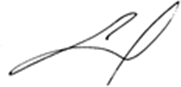 «28» апреля 2020 г.УТВЕРЖДАЮЗаведующий кафедрой литературы Завьялова Е.Е.«30» апреля 2020 г.Составитель(-и)Завьялова Е.Е., д.ф.н., доцент, завкафедрой литературыНаправление подготовки45.06.01 Языкознания и литературоведениеНаправленность (профиль) ОПОПРусская литератураКвалификация«Исследователь. Преподаватель-исследователь»Форма обучениязаочнаяГод приема2017Код и наименование компетенцииРезультаты освоения дисциплиныРезультаты освоения дисциплиныРезультаты освоения дисциплиныКод и наименование компетенцииЗнатьУметьВладетьПК-3: способность интерпретировать и представлять в ясной форме содержание и специфические особенностихудожественного текста с точки зрения различных подходов к анализухудожественного текстасодержание и специфические особенностихудожественного текста с точки зрения различных подходов к анализухудожественного текста– анализировать художественный текст с точки зрения различных подходов к анализухудожественного текста– навыками систематизации и обобщения принципов анализахудожественного текстаПК-7: готовность проводить исследованиеявлений русской литературы в культурно- историческом контекстеглубоко, разносторонне и систематизированно о специфике развития русской литературы в культурно- историческом контексте–	многомерно	и разностороннеопределять глубинныеоснования	развития русской литературына высоком уровне навыками углублённого понимания русской литературы	в культурно- историческом контексте;способностьювидеть её сходства и различия в сравнении смировой словесностью№ п/пНаименование радела, темыСеместрНеделя семестраКонтактная работа(в часах)Контактная работа(в часах)Контактная работа(в часах)Самостоят. работаФормы текущего контроля успеваемости (по темам)Форма промежуточной аттестации	(по семестрам)№ п/пНаименование радела, темыСеместрНеделя семестраЛПЗЛРСамостоят. работаФормы текущего контроля успеваемости (по темам)Форма промежуточной аттестации	(по семестрам)1Способы систематизации тенденций литературногопроцесса XIX в.III2344Собеседование, контрольная работа тесты.2Проблема художественного метода	в	русскойлитературе XIX в.III1344Собеседование, контрольная работа тесты.3Важнейшие аспекты	развития литературныхродов в XIX в.III1244Собеседование, контрольная работа тесты.ИТОГОИТОГО48132Дифференцированный ЗАЧЕТТемы, разделы дисциплиныКол-во часовКомпетенцииКомпетенцииΣобщееколичествокомпетенци йТемы, разделы дисциплиныКол-во часовПК-3ПК-7Σобщееколичествокомпетенци йРаздел 1. Способы систематизации тенденций литературного процесса XIX в.Раздел 1. Способы систематизации тенденций литературного процесса XIX в.Раздел 1. Способы систематизации тенденций литературного процесса XIX в.Раздел 1. Способы систематизации тенденций литературного процесса XIX в.Раздел 1. Способы систематизации тенденций литературного процесса XIX в.Тема	1.	Вопрос	опериодизации	русской литературы XIX в.12ХХ2Тема 2. Жанровая картина русской	литературыXIX в.12ХХ2Тема	3.	Этапы национальногосамоопределения русской литературы17ХХ2Раздел 2. Проблема художественного метода в русской литературе XIX в.Раздел 2. Проблема художественного метода в русской литературе XIX в.Раздел 2. Проблема художественного метода в русской литературе XIX в.Раздел 2. Проблема художественного метода в русской литературе XIX в.Раздел 2. Проблема художественного метода в русской литературе XIX в.Тема	4.	Русский романтизм:дискуссионные положениятеоретического	и12ХХ2историко-литературногохарактераТема	5.	Проблема реализма			каклитературного направления12ХХ2Тема	6.	Модернистскиетенденции в литературе последней трети XIX в.17ХХ2Раздел 3. Важнейшие аспекты развития литературных родов в XIX в.Раздел 3. Важнейшие аспекты развития литературных родов в XIX в.Раздел 3. Важнейшие аспекты развития литературных родов в XIX в.Раздел 3. Важнейшие аспекты развития литературных родов в XIX в.Раздел 3. Важнейшие аспекты развития литературных родов в XIX в.Тема	7.	Основные тенденцииповествовательнойструктуры в XIX в.12ХХ2Тема	8.	«Развитиедраматургии в XIX в.12ХХ2Тема	9.	Проблемалирического	субъекта	в русской поэзии XIX в.14ХХ2Тема	10.	Эволюциярусского стиха XIX в.14ХХ2Номер радела (темы)Темы/вопросы, выносимые на самостоятельное изучениеКол-во часовФормы работы1Литературные общества и кружки начала XIX в.13Письменная работа2Жанровый полифонизм в пушкинской лирике.13Письменнаяработа3Реалистические тенденции в декабристской литературе13Письменнаяработа4Предромантизм как переходное явление.14Письменнаяработа5Физиологический очерк.13Творческаяработа6Импрессионизм в творчестве А.П. Чехова.13Письменнаяработа7Типология лирических субъектов.14Письменнаяработа8Поэтика субъектной формы русской драмы XIX в.13Письменнаяработа9Сравнительный анализ стихотворений А.С. Пушкина иФ.И. Тютчева.13Письменная работа10Любимый стихотворный размер А.В. Кольцова13Письменнаяработа№Литературные общества и кружкигородвремяпредстав ителиэстетические принципы1Дружеское	литературное общество2Вольное общество любителей словесности, наук и художеств3Московское	обществолюбителей	русской словесности4Беседа	любителей	русского слова5АрзамасНомер раздела (темы)Номер раздела (темы)Образовательные технологииОбразовательные технологииСпособысистематизацииПроблемная	лекция,	предполагающая	постановкуПроблемная	лекция,	предполагающая	постановкутенденцийлитературногопроблемы, которую   входе изложения   материалапроцесса XIX в.процесса XIX в.необходимо	решить.Разрешение	противоречияПроблемахудожественногоосуществляется	путемвыдвижения	гипотез	иметода врусской литературепоследующего их анализа с целью отбора наиболеепоследующего их анализа с целью отбора наиболееXIX в.XIX в.приемлемой.приемлемой.Наименование программного обеспеченияНазначениеAdobe ReaderПрограмма для просмотра электронных документовПлатформа дистанционного обучения LМS MoodleВиртуальная обучающая средаMozilla FireFoxБраузерMicrosoft Office 2013, Microsoft Office Project 2013,Microsoft Office Visio 2013Пакет офисных программ7-zipАрхиваторMicrosoft Windows 7 ProfessionalОперационная системаKaspersky Endpoint SecurityСредство антивирусной защитыKOMPAS-3D V13Создание трехмерных ассоциативных моделей отдельных элементов и сборных конструкций из нихBlenderСредство создания трехмерной компьютерной графикиCisco Packet TracerИнструмент моделирования компьютерных сетейGoogle ChromeБраузерCodeBlocksКроссплатформенная среда разработкиEclipseСреда разработкиFar ManagerФайловый менеджерLazarusСреда разработкиNotepad++Текстовый редакторOpenOfficeПакет офисных программOperaБраузерPaint .NETРастровый графический редакторPascalABC.NETСреда разработкиPyCharm EDUСреда разработкиVLC PlayerМедиапроигрывательVMware (Player)Программный продукт виртуализации операционных системWinDjViewПрограмма для просмотра файлов в формате DJV и DjVuMicrosoft Visual StudioСреда разработкиOracle SQL DeveloperСреда разработки№ п/пКонтролируемые разделы (этапы) практикиКод контролируемой компетенции (компетенций)Наименование оценочного средства1Способы систематизации тенденций литературного процесса XIX в.ПК-3, ПК-7Собеседование, контрольная работа,тесты.2Проблема художественного метода в русской литературе XIX в.ПК-3, ПК-7Собеседование, контрольная работа,тесты.3Важнейшие аспекты развития литературных родов в XIX в.ПК-3, ПК-7Собеседование, контрольная работа тесты.Шкала оцениванияКритерии оценивания5«отлично»демонстрирует		глубокое		знание	теоретического	материала,	умение обоснованно	излагать	свои	мысли	по	обсуждаемым	вопросам,способность полно, правильно и аргументированно отвечать на вопросы, приводить примеры4«хорошо»демонстрирует знание теоретического материала, его последовательное изложение, способность приводить примеры, допускает единичные ошибки, исправляемые после замечания преподавателя3«удовлетвори тельно»демонстрирует неполное, фрагментарное знание теоретического материала, требующее наводящих вопросов преподавателя, допускает существенные ошибки в его изложении, затрудняется в приведении примеров и формулировке выводов2«неудовлетво рительно»демонстрирует	существенные	пробелы	в	знании	теоретического материала, не способен его изложить и ответить на наводящие вопросыпреподавателя, не может привести примерыШкала оцениванияКритерии оценивания5«отлично»демонстрирует способность применять знание теоретического материала при выполнении заданий, последовательно и правильно выполняет задания, умеет обоснованно излагать свои мысли и делать необходимые выводы4«хорошо»демонстрирует способность применять знание теоретического материала при выполнении заданий, последовательно и правильно выполняет задания, умеет обоснованно излагать свои мысли и делать необходимые выводы, допускает единичные ошибки, исправляемые после замечания преподавателя3«удовлетвори тельно»демонстрирует отдельные, несистематизированные навыки, не способен применить знание теоретического материала при выполнении заданий, испытывает затруднения и допускает ошибки при выполнении заданий, выполняет задание при подсказке преподавателя, затрудняется в формулировке выводов2«неудовлетво рительно»не способен правильно выполнить задание